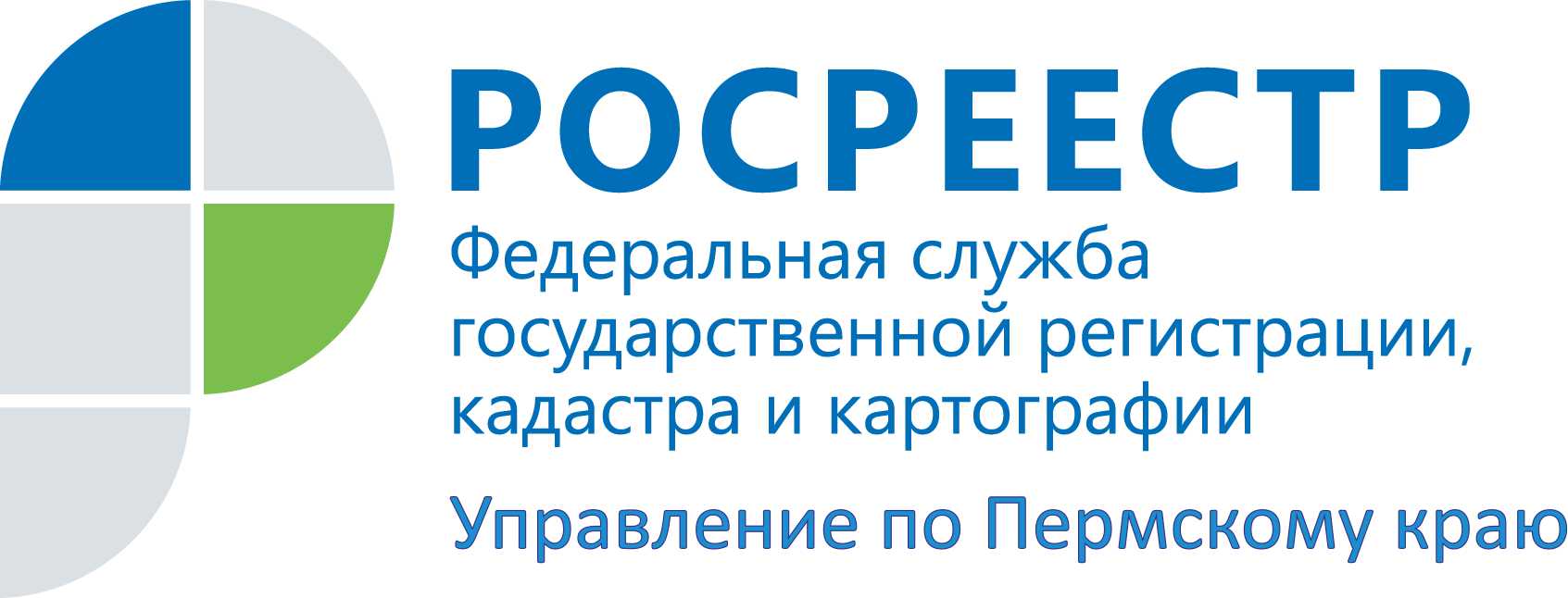 ПРЕСС-РЕЛИЗРосрееестр с начала года выявил 358 нарушений земельного законодательства	Управление Росреестра по Пермскому краю подвело итоги                 по осуществлению государственного земельного надзора за 4 месяца  2016 года. 	За этот период проведено 1049 проверок соблюдения земельного законодательства. Территориальными отделами проведено 519 административных обследований объектов земельных отношений.	Выявлено 358 нарушений земельного законодательства. Государственными инспекторами по использованию и охране земель составлено 189 протоколов об административных правонарушениях. По результатам проведенных проверок за 4 месяца 2016 года привлечено к административной ответственности 147 нарушителей.  Сумма административных штрафов, наложенных на нарушителей земельного законодательства, составила 1 млн. 45 тыс. рублей. Кроме того, взыскано ранее наложенных штрафов в сумме 1 млн. 230 тыс. рублей.  Взысканные средства пополнили местные бюджеты.За 4 месяца  2016 года выдано 364 предписания об устранении выявленных нарушений земельного законодательства, устранено 468 правонарушений. За невыполнение предписаний об устранении нарушений земельного законодательства, в соответствии с ч. 25 статьи 19.5. КоАП РФ, составлено 70 протоколов об административном правонарушении, которые направлены на рассмотрение в судебные органы.Об Управлении Росреестра по Пермскому краюУправление Федеральной службы государственной регистрации, кадастра и картографии (Росреестр) по Пермскому краю является территориальным органом федерального органа исполнительной власти, осуществляющим функции по государственной регистрации прав на недвижимое имущество и сделок с ним, землеустройства, государственного мониторинга земель, а также функции по федеральному государственному надзору в области геодезии и картографии, государственному земельному надзору, надзору за деятельностью саморегулируемых организаций оценщиков, контролю деятельности саморегулируемых организаций арбитражных управляющих, организации работы Комиссии по оспариванию кадастровой стоимости объектов недвижимости. Осуществляет контроль за деятельностью подведомственного учреждения Росреестра - филиала ФГБУ «ФКП Росреестра» по Пермскому краю по предоставлению государственных услуг Росреестра. Руководитель Управления Росреестра по Пермскому краю – Лариса Аржевитина.http://vk.com/public49884202Контакты для СМИПресс-служба Управления Федеральной службы 
государственной регистрации, кадастра и картографии (Росреестр) по Пермскому краю+7 342 218-35-82, 218-35-83press@rosreestr59.ru